Individual Authorization Application for Construction Dewatering and Groundwater Remediation Sites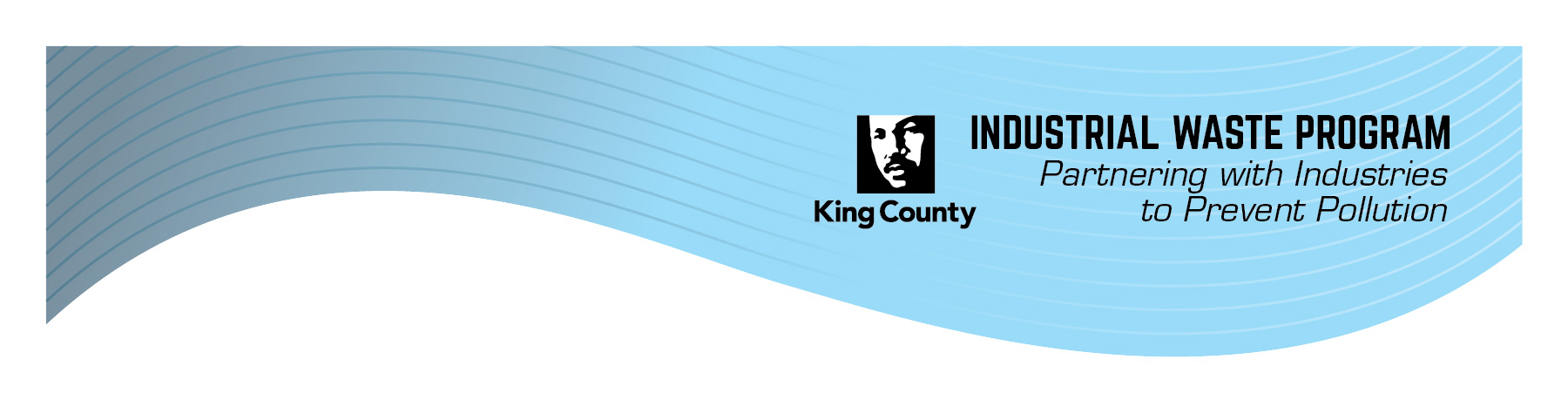 It may be possible to send construction-related water from construction sites into the sanitary sewer if approved by your local sewer agency and the King County Industrial Waste Program (KCIW). Please review the information on KCIW’s construction dewatering Web page before completing this application. Use this application to apply for a waste discharge permit or a discharge authorization from KCIW. King County will determine which type of authorization you will need based on the information in your application.NOTE: Projects that discharge less than 25,000 gallons per day (gpd) to the sanitary sewer and meet other criteria (construction sites that have a settling tank and are less than one acre in size with no chemical site contamination) may be able to use our general authorization application for construction dewatering to apply for a general letter of authorization (GLA)—an easier, more straightforward authorization process. Check our construction dewatering Web page to see if you qualify. Construction dewatering: King County Code Section 28.82.160 defines “construction dewatering” as the act of pumping groundwater or stormwater away from an active construction site. For purposes of Public Rule (PUT-8-14-1-PR), “Discharge of Construction Wastewater to the Sanitary Sewer System,” construction dewatering water includes contaminated and uncontaminated stormwater and groundwater. Construction dewatering water does not include process wastewater.Process wastewater: Is defined as any water that, during manufacturing or processing, comes into direct contact with or results from the production or use of any raw material, intermediate product, finished product, byproduct, or waste product. If stormwater commingles with process wastewater and material stockpiles, the commingled water is considered process wastewater. Process wastewater includes, but is not limited to, wheel wash water, concrete wastewater, treated slurry wastewater, and well development wastewater.InstructionsContact your local sewer agency first, before you complete a King County construction dewatering application. Confirm they will accept construction process wastewater and construction dewatering water from your construction site. Confirm the location(s), rate(s), and conditions for discharging to their system. A list of local agencies is available here. Select your King County construction dewatering application (individual or general). Check our construction dewatering Web page for more information. Download, complete, and sign your application. Email your signed application and submit it to King County at info.KCIW@kingcounty.gov.NOTE: If the proposed dewatering discharges directly to a King County sewer, you will also need to get approval from the King County Local Public Agency (LPA) Program to use the facility for the discharge. Once KCIW issues approval in the form of a discharge authorization, contact your local sewer agency to coordinate connection to their system, set up an account, and learn about any additional requirements. (You may need to work with several departments at the local agency.)Allow enough time! The general authorization process may be completed as quickly as 3 to 10 working days. The individual authorization Process takes about 1 to 3 months depending on the complexity of the project. The cost of a general authorization is a set fee. The cost of an individual authorization or permit depends on the project’s complexity. This fee is not refundable and must be paid even if your project plans change and you no longer want to discharge to the sewer system. Information about fees is available here.Tips for a Successful ApplicationComplete one application for each construction site.Answer all questions; use additional pages, if needed. Contact your local sewer agency before completing the application; identify and enter the specific maintenance hole or side sewer location approved by the local sewer agency for temporary connection to the sewer.Make sure the authorized representative, owner, or delegated authorized representative signs this application (see pages 3 and 4). An unsigned application will not be processed and will be returned to the sender.Check the boxes on the Application Checklist before submitting your application.Ensure that the name of the local sewer agency and specific authorizing person as well as the approved discharge rate is specified.For questions, contact KCIW at info.kciw@kingcounty.gov or 206-477-5300.Application ChecklistBefore submitting your application, you must complete this checklist to confirm you have included all the necessary information and documentation. Incomplete or improperly signed applications will not be processed. If any box is not checked, provide a separate page explaining why.  Required SignatureNOTE: A construction site owner must sign this page and/or Page 4 to delegate signature authority. King County Code 28.82.050 requires a signature from an “authorized representative” on all wastewater applications and reports. An authorized representative is responsible for the accuracy of the information provided. For construction projects, it is the site owner. The authorized representative may be one of the following:The president, secretary, treasurer, or vice-president of the corporation in charge of a principal business function or any other person who performs similar policy or decision-making functions. The manager of one or more manufacturing, production, or operating facilities, but only if the manager:Is authorized to make management decisions that govern the operation of the regulated facility, including having the explicit or implicit duty of making major capital investment recommendations and initiating and directing other comprehensive measures to assure long-term environmental compliance with environmental laws and regulations;Can ensure that the necessary systems are established or actions are taken to gather complete and accurate information for control mechanism requirements and knowledgeable of King County reporting requirements; andHas been assigned or delegated the authority to sign documents, in accordance with corporate procedures.A general partner or proprietor for a partnership or proprietorship.A director or highest official appointed or designated to oversee the operation and performance of the industry if the industrial user is a government agency.An individual and/or position—delegated in writing by one of the first four representatives (A–D above)—who is responsible for the overall operation of the facility from which the discharge originates or has overall responsibility for environmental matters for the company or agency. Use the form on the next page to delegate signature authority.Delegation of Signature Authority FormThis form is only required if the authorized representative wishes to delegate signature authority. Use additional copies of this page to delegate to additional people or positions.Person Delegating Signature AuthorityBy signing below, I certify that I am authorizing the following person(s) and/or position(s) to receive signature authority. I am an authorized representative for the company/agency named in this application because I meet the following definition listed on Page 3:Person(s) and/or Position(s) Receiving Signature AuthorityGeneral Project InformationDetailed Project InformationLocal Sewer Agency ContactYou must contact your local sewer agency (city or sewer district) to receive instructions on discharge location (visit our local sewer agency Web page for a list and map of local sewer agencies served by King County).The local city or sewer district personnel you contacted:  Additional Site InformationDischarge Location, Frequency, and QuantityEnter information about the POD (i.e., maintenance hole/side sewer assigned by the city or local sewer agency) for each temporary connection to the sanitary sewer in the following table. Attach additional sheets if you have more than four PODs.For frequency of discharge, enter “continuous” if you will discharge continuously to the sanitary sewer as the process wastewater is generated or “batch” if you will store process wastewater and discharge it to the sanitary sewer in batches.Calculate the projected daily maximum discharge volume for each POD and then the total for all PODs. Consider process water, stormwater, and groundwater in your calculations. Estimate the appropriate rational method runoff coefficient for the area generating stormwater runoff. As guidance, the King County Surface Water Design Manual (2021) – Table 3.2.1.A. has the following rational method runoff coefficients, depending on land use type:For example: A one acre site that is 0.5 acres gravel (runoff coefficient = 0.80) and 0.5 acres paved/impervious (runoff coefficient = 0.90), the total site runoff coefficient would be 0.85.  To calculate the maximum daily stormwater discharge from the site in gallons per day use a storm event of 2 inches per 24 hours.Using a total site runoff coefficient of 0.85 (example only) and the rational method, the calculation for gallons-per-day is: [area in square feet*(2 inches/day*1 foot/12 inches)*7.48 gal/cubic foot]*C, where C = rational runoff coefficient = 0.85 (example only), one acre = 43,560 square feet.Document the assumptions and methods used to calculate the discharge volume from your site.Process or Activity Generating Wastewater at each PODContamination On SiteIf “No,” skip the rest of this section and go to the Pretreatment Section. If “Yes,” complete the rest of this section and submit Exhibit D.Check the tables below if any of the chemicals listed exceed screening levels.Type of PretreatmentFor each waste stream, identify the type of wastewater pretreatment you will provide (such as filtration, chemical precipitation, settling, pH neutralization, electrocoagulation, chitosan enhanced sand filtration, and granulated activated carbon). King County policy requires that, at a minimum, an appropriately sized settling tank (weir tank preferred) must be installed to provide gravity separation. For graphics explaining the minimum settling tank design expected, see KCIW’s minimum standards for sedimentation tank design. ExhibitsNOTE: Exhibits A and B are required for all applications. Exhibit A: Site PlanAttach a site plan that shows the location of activities or processes generating wastewater, settling ponds/tanks or other wastewater treatment system components, wastewater conveyance lines, temporary points of discharge (approved by the local city or sewer district), groundwater and/or sediment sampling locations, streets, and public sewer and storm drainage facilities.Exhibit B: On-Site Wastewater Treatment SystemAttach a description of the proposed wastewater treatment system, including the following:Diagrams, specification sheets, and basic design data for system components (e.g., pumps, tanks, mixers)Schematic flow diagram of the treatment process that shows system piping, tanks, and control featuresMaximum flow rate for the systemNOTE: KCIW may require an engineering justification and/or other evidence demonstrating that discharge from the site will meet applicable permit limits.KCIW’s minimum standards for rectangular sedimentation tank design are available here. Exhibit C: Dewatering ScheduleNOTE: Exhibit C is only required for approval of projects that will discharge longer than six months.Attach a wastewater discharge schedule indicating when each activity or process is expected to generate wastewater for the duration of the project. For each process and discharge period, specify the projected maximum daily discharge volume (see example below).NOTE: The chart below is included as an example only. You may create a similar table or use a different format, provided it includes the requested information.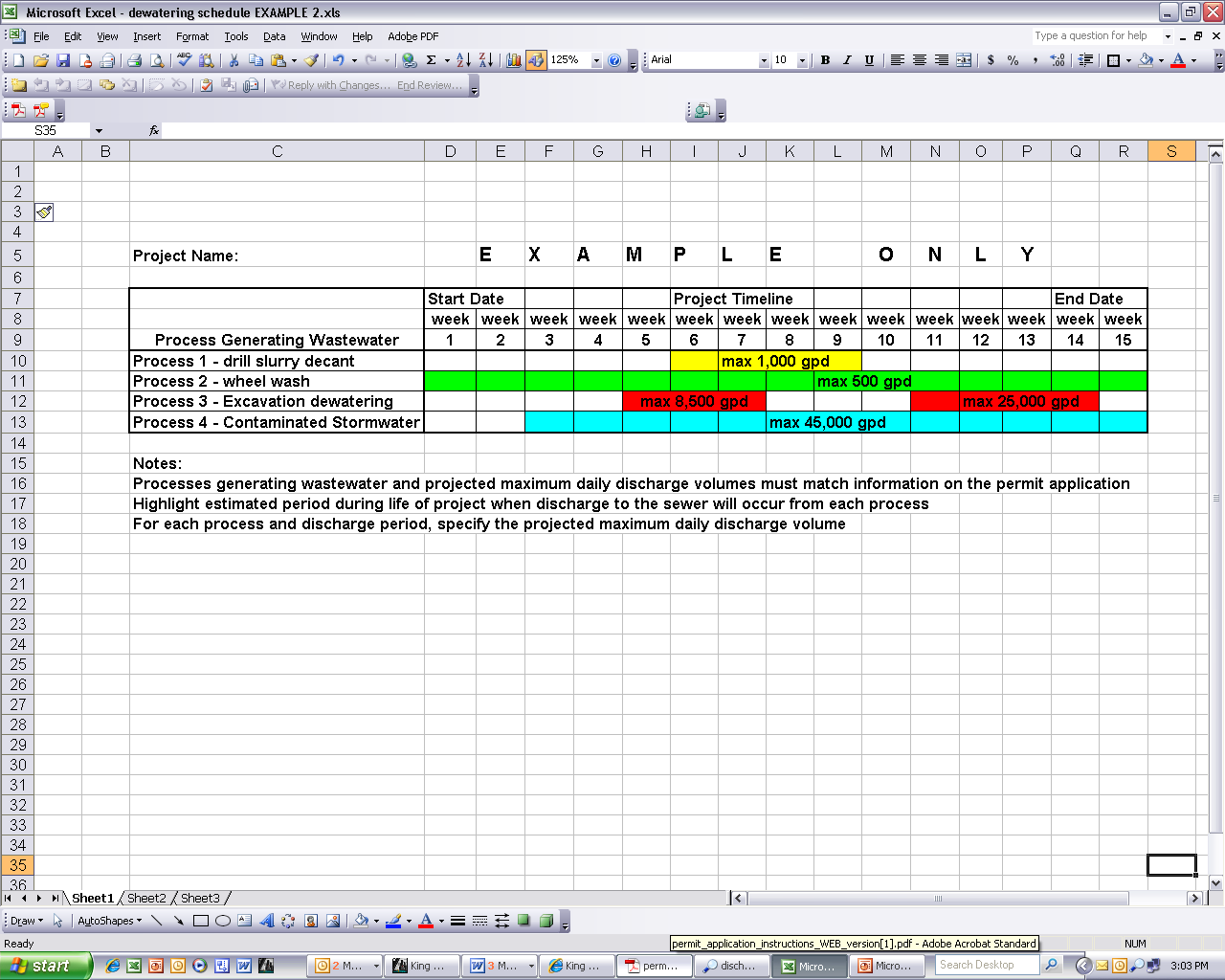 Exhibit D: Description of contamination sources and chemical characteristicsNOTE: Exhibit D is only required for sites with known groundwater or soil contamination.Attach a summary (preferably in table format) of all available groundwater and/or sediment quality data. Indicate groundwater and/or sediment sample locations on the site plan (Exhibit A).  See the “Contamination on site” section for a list of KCIW discharge screening levels for chemical compounds typically found at certain cleanup sites.Application ComponentCompletedSignature of authorized representative or owner (Page 3)Signed signature delegation if authorized representative or owner is delegating signature authority (Page 4)General project information (Pages 5–6)Local sewer agency contact (Page 7)Additional site information (Page 7)Discharge location, frequency, and quantity (Page 8)Process or activity generating wastewater (Page 9)Contamination on site (Pages 9–10)Type of pretreatment (Page 11)Exhibit A – Site Plan (Page 12)Exhibit B – Wastewater Treatment System Description (Page 12) Exhibit C – Dewatering Schedule (required for sites requesting discharge approval for longer than six months) (Page 12)Exhibit D – Description of Contamination (required for sites with known groundwater or sediment contamination) (Page 12)I certify under penalty of law that this document and all attachments were prepared under my direction or supervision in accordance with a system designed to assure that qualified personnel properly gather and evaluate the information submitted. Based on my inquiry of the person or persons who manage the system, or those persons directly responsible for gathering the information, the information submitted is, to the best of my knowledge and belief, true, accurate, and complete. I am aware that there are significant penalties for submitting false information, including the possibility of a fine and imprisonment for knowing violations.I certify under penalty of law that this document and all attachments were prepared under my direction or supervision in accordance with a system designed to assure that qualified personnel properly gather and evaluate the information submitted. Based on my inquiry of the person or persons who manage the system, or those persons directly responsible for gathering the information, the information submitted is, to the best of my knowledge and belief, true, accurate, and complete. I am aware that there are significant penalties for submitting false information, including the possibility of a fine and imprisonment for knowing violations.I certify under penalty of law that this document and all attachments were prepared under my direction or supervision in accordance with a system designed to assure that qualified personnel properly gather and evaluate the information submitted. Based on my inquiry of the person or persons who manage the system, or those persons directly responsible for gathering the information, the information submitted is, to the best of my knowledge and belief, true, accurate, and complete. I am aware that there are significant penalties for submitting false information, including the possibility of a fine and imprisonment for knowing violations.NameStreet AddressTitleCity, State, and Zip CodeCompany NameEmailPhoneSignatureCell Phone (optional)DateNameStreet AddressTitleCity, State, and Zip CodeCompany NameEmailPhoneSignatureCell Phone (optional)Date1.      1.      1.      2.      2.      2.      Name or PositionName or PositionName or PositionName or PositionName or PositionName or PositionTitleTitleTitleTitleTitleTitleCompany NameCompany NameCompany NameCompany NameCompany NameCompany NamePhoneStreet AddressPhoneStreet AddressEmailCity, State, and Zip CodeEmailCity, State, and Zip CodeSignatureSignatureSignatureSignatureSignatureSignature3.      3.      3.      4.      4.      4.      Name or PositionName or PositionName or PositionName or PositionName or PositionName or PositionTitleTitleTitleTitleTitleTitleCompany NameCompany NameCompany NameCompany NameCompany NameCompany NamePhoneStreet AddressPhoneStreet AddressEmailCity, State, and Zip CodeEmailCity, State, and Zip CodeSignatureSignatureSignatureSignatureSignatureSignatureApplicantProject nameProject location(address, city, and zip code)NOTE: The site owner will be issued the discharge approval; the contractor or consultant will be sent a copy.NOTE: The site owner will be issued the discharge approval; the contractor or consultant will be sent a copy.NOTE: The site owner will be issued the discharge approval; the contractor or consultant will be sent a copy.NOTE: The site owner will be issued the discharge approval; the contractor or consultant will be sent a copy.NOTE: The site owner will be issued the discharge approval; the contractor or consultant will be sent a copy.Site/Project Owner (must be authorized or delegated signatory)Site/Project Owner (must be authorized or delegated signatory)Contractor/ConsultantContractor/ConsultantNameTitleCompanyMailing addressCity/state/zip codeOffice phone no.Cell phone no.Email addressPrimary person to be contacted about this application if not listed above (name, company, address, phone, email) NOTE: Use attachments, if necessary, to provide the following information.NOTE: Use attachments, if necessary, to provide the following information.NOTE: Use attachments, if necessary, to provide the following information.NOTE: Use attachments, if necessary, to provide the following information.NOTE: Use attachments, if necessary, to provide the following information.Brief description of the construction project Start date of discharge from construction activitiesEnd date of discharge from construction activitiesEnd date of discharge from construction activitiesSite size (area in square feet or acres)Area generating contaminated stormwater for sanitary sewer discharge (area in square feet or acres)Do you have access to a storm sewer/surface water?Yes 	No Yes 	No Yes 	No Yes 	No If you have access, have you applied to the Washington State Department of Ecology (Ecology) for a National Pollutant Discharge Elimination System (NPDES) construction stormwater permit?Yes 	No If “No,” explain why not and how you plan to dispose of construction site stormwater runoff:Yes 	No If “No,” explain why not and how you plan to dispose of construction site stormwater runoff:Yes 	No If “No,” explain why not and how you plan to dispose of construction site stormwater runoff:Yes 	No If “No,” explain why not and how you plan to dispose of construction site stormwater runoff:If you have received an NPDES construction stormwater permit from Ecology, have you also received an Administrative Order?Yes 	No Yes 	No Yes 	No Yes 	No Have you designed and installed appropriate source control best management practices (BMPs) and stormwater treatment systems to ensure compliance with the NPDES construction stormwater general permit and any applicable Administrative Order?Yes 	No Yes 	No Yes 	No Yes 	No List environmental permits issued for, or related to, this site by national, state, or local agencies. Provide permit numbers and any other relevant information.NPDES No.:      Administrative Order No.:      Others:NPDES No.:      Administrative Order No.:      Others:NPDES No.:      Administrative Order No.:      Others:NPDES No.:      Administrative Order No.:      Others:NameTitleCity/sewer districtPhoneEmailWill your construction dewatering enter the sanitary sewer system in the City of Seattle?NOTE: Your contact in Seattle can tell you which sewer area.Yes 	No If “Yes,” which sanitary sewer area?  Separated sanitary sewer area  Combined sewer area  Partially separated sanitary sewer areaWill you be discharging through multiple points of discharge (POD) (such as maintenance holes) simultaneously?Yes 	No 	Don't Know Is this a linear project (tunnelling, pipeline, road/rail construction, etc.)? Yes  	No Will this site have a Temporary Erosion and Sediment Control (TESC) Plan that outlines BMPs?Yes  	No If you answered “Yes” to the TESC, the plan must be available on site for reference throughout the project. If you answered “No” to the TESC Plan, explain why:Will your project discharge greater than 25,000 gpd?Yes  	No If “Yes,” specify rate:       gpdLawns0.25Gravel areas0.80Pavement and roofs0.90Open water1.00PODPOD number/or location as provided by the local sewer agencyFrequency of dischargeFrequency of dischargeMaximum discharge rate approved by the local sewer agency (gallons per minute)Discharge volume, gallons per day (gpd)PODPOD number/or location as provided by the local sewer agencyContinuousBatchMaximum discharge rate approved by the local sewer agency (gallons per minute)Discharge volume, gallons per day (gpd)POD 1POD 2POD 3POD 4Results from any additional sheets:Results from any additional sheets:Results from any additional sheets:Results from any additional sheets:Results from any additional sheets:Total discharge (gpd):Total discharge (gpd):Total discharge (gpd):Total discharge (gpd):Total discharge (gpd):Assumptions and methods used to determine discharge volume for each PODAssumptions and methods used to determine discharge volume for each PODPOD 1POD 2POD 3POD 4Well dewateringWheel washEquipment cleaningEquipment cleaningConcrete curingJet groutingStormwater runoffOtherPOD 1POD 2POD 3POD 4If “Other” is checked, describe activities:If “Other” is checked, describe activities:If “Other” is checked, describe activities:If “Other” is checked, describe activities:Is there any known groundwater or soil contamination on site?Yes 	No Provide a brief site history and nature of contamination: Does the site have PCB contamination?Yes 	No If “Yes,” briefly describe the level of PCB contamination.Does the site have metal contamination?Yes 	No If “Yes,” briefly describe the level of metal contamination.If contaminants are present in the soil, do they exceed Model Toxics Control Act level cleanup standards?Yes 	No 	N/A If “Yes,” briefly specify the MTCA level cleanup standards.Does the site have petroleum-based contamination?Does the site have petroleum-based contamination?Does the site have petroleum-based contamination?Does the site have petroleum-based contamination?Yes ☐	No ☐	If “Yes,” complete this table. If “No,” skip to the next table.Yes ☐	No ☐	If “Yes,” complete this table. If “No,” skip to the next table.Screening levels for petroleum-based compoundsScreening levels for petroleum-based compoundsScreening levels for petroleum-based compoundsScreening levels for petroleum-based compoundsScreening levels for petroleum-based compoundsScreening levels for petroleum-based compoundsNot detectedDetected below screening levelExceeds screening levelChemicalChemicalScreening level (mg/L)BenzeneBenzene0.07EthylbenzeneEthylbenzene1.7TolueneToluene1.4Xylenes, totalXylenes, total2.2Total petroleum hydrocarbons (TPH)Total petroleum hydrocarbons (TPH)100Is site contamination dry-cleaning based?Is site contamination dry-cleaning based?Is site contamination dry-cleaning based?Is site contamination dry-cleaning based?Yes ☐	No ☐	If “Yes,” complete this table. If “No,” skip to the next table.Yes ☐	No ☐	If “Yes,” complete this table. If “No,” skip to the next table.Screening levels for perchloroethylene breakdown compounds (old dry cleaning laundry cleanup sites)Screening levels for perchloroethylene breakdown compounds (old dry cleaning laundry cleanup sites)Screening levels for perchloroethylene breakdown compounds (old dry cleaning laundry cleanup sites)Screening levels for perchloroethylene breakdown compounds (old dry cleaning laundry cleanup sites)Screening levels for perchloroethylene breakdown compounds (old dry cleaning laundry cleanup sites)Screening levels for perchloroethylene breakdown compounds (old dry cleaning laundry cleanup sites)Not detectedDetected below screening levelExceeds screening levelChemicalChemicalScreening level (µg/L)Dichloroethylene, 1,2- (Total - cis & trans)Dichloroethylene, 1,2- (Total - cis & trans)2,000Tetrachloroethylene (Perchloroethylene/PCE)Tetrachloroethylene (Perchloroethylene/PCE)240Trichloroethylene (TCE)Trichloroethylene (TCE)500Vinyl chlorideVinyl chloride12Does site contamination contain volatile organic compounds?Does site contamination contain volatile organic compounds?Does site contamination contain volatile organic compounds?Does site contamination contain volatile organic compounds?Yes 	No ☐	If “Yes,” complete this table. If “No,” skip to the next section.Yes 	No ☐	If “Yes,” complete this table. If “No,” skip to the next section.Screening level for other volatile organic compoundsScreening level for other volatile organic compoundsScreening level for other volatile organic compoundsScreening level for other volatile organic compoundsScreening level for other volatile organic compoundsScreening level for other volatile organic compoundsNot detectedDetected below screening levelExceeds screening levelChemicalChemicalScreening level (µg/L)AcroleinAcrolein160AcrylonitrileAcrylonitrile960BromoformBromoform220Carbon disulfideCarbon disulfide73Carbon tetrachlorideCarbon tetrachloride11ChlorobenzeneChlorobenzene2,300Chloroethane (Ethyl chloride)Chloroethane (Ethyl chloride)5,800Chloroform (Trichloromethane)Chloroform (Trichloromethane)60Dichloroethane, 1,1-Dichloroethane, 1,1-1,700Dichloroethane, 1,2- (Ethylene dichloride)Dichloroethane, 1,2- (Ethylene dichloride)170DichlorodifluoromethaneDichlorodifluoromethane41Dichloroethylene, 1,1- (Vinylidene chloride)Dichloroethylene, 1,1- (Vinylidene chloride)3Dichloropropane, 1,2- (Propylene dichloride)Dichloropropane, 1,2- (Propylene dichloride)3,000Dichloropropene, 1,3Dichloropropene, 1,390Methyl bromide (Bromomethane)Methyl bromide (Bromomethane)78Methyl chloride (Chloromethane)Methyl chloride (Chloromethane)570Methylene chlorideMethylene chloride4,100Methyl isobutyl ketone (4-Methyl-2-pentanone)Methyl isobutyl ketone (4-Methyl-2-pentanone)15,000NaphthaleneNaphthalene3,820NitrobenzeneNitrobenzene2,000Tetrachloroethane, 1,1,2,2-Tetrachloroethane, 1,1,2,2-380Trichloroethane, 1,1,1- (Methyl chloroform)Trichloroethane, 1,1,1- (Methyl chloroform)2,700Trichloroethane, 1,1,2- Trichloroethane, 1,1,2- 1,300Briefly describe the type of pretreatment:      Briefly describe the type of pretreatment:      If different pretreatment at each POD, describe each separately:If different pretreatment at each POD, describe each separately:POD 1POD 2POD 3POD 4